RAVENSTONE PARISH COUNCIL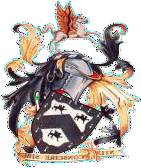 Tel: 01908 551 416Email: ravenstoneclerk@gmail.com Website: www.ravenstone-pc.gov.ukMINUTES OF THE MEETING OF RAVENSTONE PARISH COUNCIL HELD AT THE RAVENSTONE VILLAGE HALL ON 14th of JULY 2022 07:30PM.PRESENT: CLLR H. ANDERSON, CLLR L. POSTAWA, CLLR R. MACGOWAN, CLLR F. GODBERWARD CLLR K McLEANCLERK: C MACGREGORMINUTESApologies. Cllr R. Humphreys and Ward Cllrs P. Geary and D. Hosking tendered their apologies. Cllr H. Anderson acted as chair in the absence of Cllr. R. Humprehys.Declaration of Members Interests. Cllr. H. Anderson stated her continued interest in item 7.1(i) on the agenda.Approval of Minutes. Cllr R. Macgowan proposed the approval of the minutes of the meeting of 14 June 2022. Cllr F. Godber seconded the motion. The minutes were unanimously approved.PCSO David Huckle Report: Receipt of any written report from PCSO. No report had been received for the month prior to the meeting.Ward Councillors Report. Ward Cllr K. McLean advised that MKC had put off the 6-month closure of the A509 until the Tickford Bridge repair had been completed. It was anticipated the closure would now happen from November 2022 – May/June 2023. The present closure was anticipated to endure from 18 July 2022 to 5 August 2022 and would be a 24-hour closure.  From 29 August 2022 to 5 September 2022 between 10 pm and 7 am the road would be closed from the Carrington Arms turnoff signposted back into Junction 13. There was going to be a lot of road closures coming in light of the infrastructure work being done. MK Connect was still very “marmite” with people either loving it or hating it. Complaints were definitely diminishing in number. The introduction of additional wheely bins had been consulted on and now was simply an issue of implementation. The introduction had been trialed in villages and was found to work well. The Cllrs asked Ward Cllr McLean a number of questions / concerns regarding the implementation of the bins in Ravenstone, which he would discuss with the MK Cllrs and employees concerned with the implementation and report back to them. These concerned, amongst others, what alternatives there would be for people who did not have access to their gardens but through their houses, the necessity for planning permission in respect of the construction of any storage areas and liability for any incidents arising from storing / placing the wheely bins on public walkways.    Flood Plan and Community Infrastructure Grant spending. Cllrs R. Macgowan and H. Anderson would progress the sourcing of quotes for the CIG awarded to the Council and acquisition of the equipment per the grant application.HA & RMPlanning Applications: Previous & Pending applications:19/03348/LBC & 19/03347/FUL Yew Tree Farm Stoke Goldington Road, Retrospective applications for internal and external alterations (resubmission of 19/00699/LBC & 19/00698/FUL).  Remained on agenda to monitor any enforcement issues.It was raised that an appeal had apparently been lodged in respect of the refusal of the Orchard Barn planning applications, but neither the Clerk nor Ward Cllr. K McLean had received notification thereof. Ward Cllr K. McLean would investigate whether there had been appeal and revert to the Council. Village Appearance:Inspection Action Plan 2021:Siting of the new bins. Cllr H. Anderson relayed the many issues regarding getting MKC to finally deliver on their undertaking to install the new bins agreed with it for Ravenstone. A further meeting was scheduled to take place with Cllr H. Anderson to confirm the siting of the bins, in particular that outside Mill Cottage, which it was agreed by the Council should be where the old bin was and not in front of Mill Cottage.Old Schoolhouse verge: CM would request the landscaper to mow the area around the well as the wildflowers had seeded. Neighbourhood Plan Implementation/Review. Cllr L. Postawa advised nothing needed amending at present and the item remains on agenda for monitoring.The council thanked the residents for watering the new trees, in particular A. Cokayne and M & C Morgan. The trees were always in need of water given the heat and time of year they had to be planted, and so any watering by residents on the way past, would be appreciated.Recreation Field.  There was nothing new to report regarding the Recreation field, except for the fact that similarly the trees needed watering.Allotments.  Cllr. L Postawa reported that the water pump was still not working and that it could also be a problem with the water table being low as a result of the lack of rain. The rabbit proof fencing had deteriorated. CM would discuss the treatment of some of the posts with Chris Page. The Council possibly needed to consider replacing the rabbit proof fence. CAMFinance: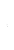 The following amounts were approved for payment after the motion was proposed by Cllr H. Anderson and Cllr R Macgowan:Correspondence – including any particular by email which require discussion.  There was no new correspondence which had not been circulated which required discussion. Councillors/Residents New Items/ Public Participation.  CM would investigate opening a new bank account for the Council with HSBC which could accommodate two-person authorisation for online transactions. CAMDate of Next Meeting: 8 September 2022.Signed: salary June 2022 - July 2022£220.32disbursements posting£6.85Interdirect£144.00Landscaping services April - June 2022£2 314.86TOTAL: £2 686.03